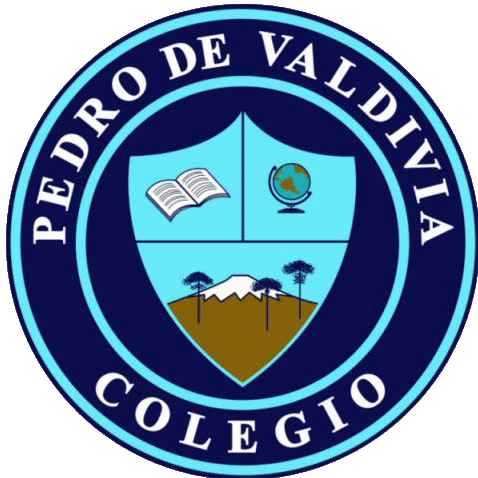 CRONOGRAMA DE ACTIVIDADESDOCENTE: Bárbara Ponce ArayaCURSO O NIVEL: 2° BásicoASIGNATURA: ReligiónSEMANA /FECHAOBJETIVO DE APRENDIZAJEACTIVIDADESADECUACIÓN  PROYECTO INTEGRACIÓNRECURSOFECHA ENTREGADel 25 al 29 de MayoOA: Conocer el valor de la amistad.Desarrolla la guía según las instrucciones entregadas en esta.___________Guía “Actividad n°1: El valor de la amistad”03 de JunioDel 01 al 05 de JunioIDEMIDEM___________IDEM03 de JunioDel 08 al 12 de JunioOA: Aplicar el valor de la amistad.Desarrolla la guía según las instrucciones entregadas en esta.___________Guía “Actividad n°2: El valor de la amistad”17 de JunioDel 15 al 19 de JunioIDEMIDEM___________IDEM17 de JunioDel 22 al 26 de Junio___________Retroalimentación de las actividades realizadas.___________Guías “El valor de la amistad”___________